О Всероссийской конференцииУважаемые коллеги!ГОСУДАРСТВЕННОЕ АВТОНОМНОЕ ПРОФЕССИОНАЛЬНОЕ ОБРАЗОВАТЕЛЬНОЕ УЧРЕЖДЕНИЕ СВЕРДЛОВСКОЙ ОБЛАСТИ «КАМЫШЛОВСКИЙ ПЕДАГОГИЧЕСКИЙ КОЛЛЕДЖ»приглашает Вас принять участие в XXII Всероссийской научно-практической конференции(далее - Конференция) для руководящих и педагогических работников«Профориентационная деятельность в образовательной организации на современном этапе: теоретические основы и лучшие практики», которая состоится 28 февраля 2024 г.Конференция проводится в соответствии планом работы Окружного учебно-методического объединения профессиональных образовательных организаций Уральского Федерального округа, реализующих программы среднего профессионального образования по укрупненной группе специальностей 44.00.00 «Образование и педагогические науки», программой деятельности Ассоциации профессиональных организаций, реализующих образовательные программы педагогического профиля в Свердловской области, планом-графиком Совета директоров учреждений среднего профессионального образования Свердловской области, планом работы заседаний Координационного совета Восточного управленческого округа Свердловской области по развитию среднего профессионального образования, планом мероприятий ГАПОУ СО «Камышловский педагогический колледж» на 2024 год. Основная цель Конференции заключается в теоретическом обосновании, выявлении, распространении лучших практик организации профориентационной деятельности в образовательных организациях на современном этапе, в том числе в рамках реализации единой модели профориентационной деятельности (профминимума) в Российской Федерации для обучающиеся 6–11-х классов, включая детей с ОВЗ и инвалидностью.К участию в конференции приглашаются педагогические и руководящие работники образовательных организаций дошкольного, начального, основного, среднего общего, дополнительного образования, профессиональных образовательных организаций, студенты педагогических колледжей.Форма проведения конференции: заочная (с публикацией тезисов, программно-методических разработок).Организатор Конференции: ГАПОУ СО «Камышловский педагогический колледж» (624860, Свердловская область, г. Камышлов, ул. Маяковского, д. 11).Конференция проводится по следующим направлениям:Секция 1. Концептуальные основы организации профориентационной деятельности в условиях построения /внедрения единой системы профориентационной деятельности в РФ (принимаются тезисы, составленные на основе анализа психолого-педагогической, методической литературы, нормативных документов, раскрывающие основные понятия, подходы, концепции к пониманию идей, этапов профориентационной деятельности в современном образовании в условиях построения единой системы профориентации и др.).Секция 2. Положительные практики организации ранней профориентации в дошкольном образовании, в начальном общем образовании (принимаются тезисы и методические разработки, проекты, программы, отражающие положительный опыт организации ранней профориентации и др.) (ДОО и НОО)Секция 3. Опыт организации профориентационной деятельности в основном общем и среднем общем образовании (принимаются тезисы и методические разработки, представляющие лучшие практики организации профориентационной деятельности реализации профориентационного минимума базового, основного, продвинутого уровня (принимаются конструкты уроков/конспекты профориентационных уроков, внеурочных занятий, экскурсий, проекты, программы, планы по реализации профориентационной деятельности и т.п.) (ООО и СОО)Секция 4. Успешные практики профессиональной ориентации в образовательных организациях среднего профессионального образования при подготовке профессионалов (принимаются тезисы и методические разработки, в которых содержится описание результативного опыта организации профориентационной деятельности для школьников/студентов, участия в проектах «Билет в будущее», «Профстарт», «Россия – мои горизонты» и т.п.) (ПОО)Секция 5 Организация профориентационной деятельности в дополнительном образовании (принимаются тезисы и методические разработки, в которых содержится описание результативного опыта организации профориентационной деятельности в дополнительном образовании в рамках Центров образования ЕНиТН «Точка роста», Детских технопарков «Кванториум», центров, клубов, в рамках взаимодействия с ПОО и др.) (ДПО)Формы участия в Конференции:- публикация тезисов (заочная форма);- публикация методических разработок (заочная форма); По результатам Конференции будет создан электронный сборник материалов Всероссийской научно-практической конференции в двух частях (тезисы, методические разработки). Каждому участнику в течение 2-х месяцев после завершения Конференции на электронную почту, указанную в заявке, будет выслано Свидетельство о публикации тезисов/методических разработок. Информационно-аналитическая справка/резолюция будет направлена в органы управления образованием территорий, всем участникам Конференции и размещена на сайте колледжа, в подразделе «Февральские НПК» https://kpk.uralschool.ru/?section_id=108 Условия участия в Конференции:Для участия в Конференции необходимо до 28 февраля 2024 г. направить заявку и тезисы/методическую разработку, сканкопию оплаченной квитанции (при необходимости), согласие на обработку и распространение персональных данных, скан-копию диплома о завершении Камышловского педагогического училища/колледжа и других  подтверждающих материалов  (при необходимости) (см. Приложение 2, 3, 4, 8).Заявки на участие в Конференции принимаются на почту Оргкомитета Конференции: pulnikova.katya@inbox.ru У тезисов может быть не более 3-х авторов. Участие студентов педагогических колледжей допускается только в соавторстве с педагогом. Объем тезисов должен составлять не более 3-5 печатных страниц формата А4. Файл с тезисами подписать «Номер секции Тезисы ФИО», например, «5Тезисы_ИвановаАА».Материалы набираются и сохраняются в текстовом редакторе. Шрифт TimesNewRoman14pt, межстрочный интервал – одинарный, размер ВСЕХ полей – 2,0 см. В начале статьи указывается название (выравнивание по центру), в следующей строке - ФИО автора (выравнивание по правому краю), в третьей - название ОО (выравнивание по правому краю). Отступ 1,25. Ссылки на литературу указываются в соответствии с ГОСТ 7.0.5.-2008, сноски оформляются в квадратных скобках, список литературы и источников приводится в конце текста и отделяется одной пустой строкой от текста тезисов.Методические разработки могут включать разработки, отражающие положительный опыт разработки, организации профориентационной деятельности в ДОО, НОО, ООО, СОО, СПО, паспорта проектов, технологические карты/конспекты занятий, с приложением презентаций о проведённых мероприятиях, методические рекомендации, программы, планы и др. Объем методической разработки не ограничен. Методическая разработка высылается в формате PDF. Шрифт TimesNewRoman 14 pt, межстрочный интервал – одинарный, размер ВСЕХ полей – 2,0 см, отступ 1,25. Файл с методической разработкой подписать «Номер секции МР ФИО», например, «2МР_ИвановаАА».Размещаемые тексты тезисов, методических разработок должны быть тщательно просмотрены и отредактированы, а также проверены на антиплагиат! Оргкомитет оставляет за собой право отбора присланных для публикации материалов, а также право отклонить, отправить на доработку материалы, не соответствующие содержанию НПК и требованиям к оформлению, указанным выше. ОПЛАТА и БОНУСЫ.Стоимость публикации в сборнике тезисов/методических разработок Конференции составляет 300 руб. (за одно размещение вне зависимости от количества авторов и страниц). БЕСПЛАТНО осуществляется публикация тезисов/методических разработок (совместных материалов) студентов ГАПОУ СО «Камышловский педагогический колледж» наставляемых и их наставников-педагогов (участников 6 сезона Проекта по развитию наставничества в СО «Старт в будущее» - Модуль «Студент-работодатель», в том числе педагогов-наставников-организаторов мастер-классов в рамках краткосрочного наставничества через интенсив-формы для студентов колледжа специальности 04.02.02 Дошкольное образование в 2023 году, Модуль «Студент-студент»), участников педагогической лаборатории наставничества «Ступеньки роста» МАОУ «Школа №7»БЕСПЛАТНО. От каждого педагогического колледжа одна публикация студента под руководством преподавателя публикуется тоже БЕСПЛАТНО. БОНУС. Скидка 50% (150 руб.) для выпускников Камышловского педагогического колледжа/училища разных лет. По содержательным вопросам работы Конференции можно обращаться к Устьянцевой Ирине Юрьевне, заместителю директора по НМиИР ГАПОУ СО «Камышловский педагогический колледж» по телефонам 8(34375) 2-08-03, телефон 89193683353, 89097044088, e-mail: kettyus@yandex.ru, методисту, Якимовой Анне Викторовне 89090049196 e-mail: a.v.yakimova@yandex.ru, методисту колледжа Порсиной Анастасии Владимировне +7 9961818029, e-mail: 9122915962@mail.ru или направлять вопросы на адрес Оргкомитета.Приложение: на 8 л. в 1 экз.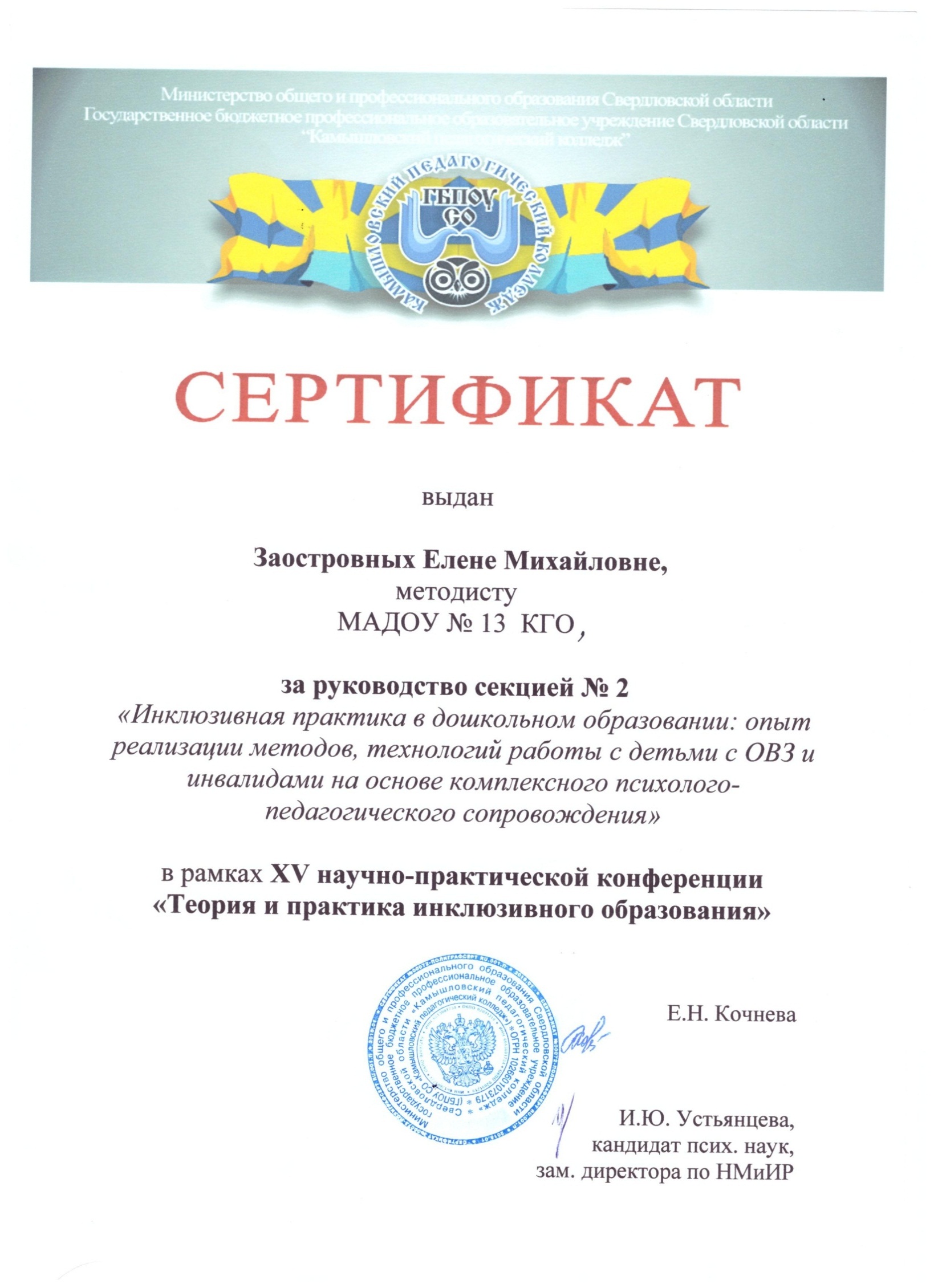 Ирина Юрьевна Устьянцева89193683353, 89097044088 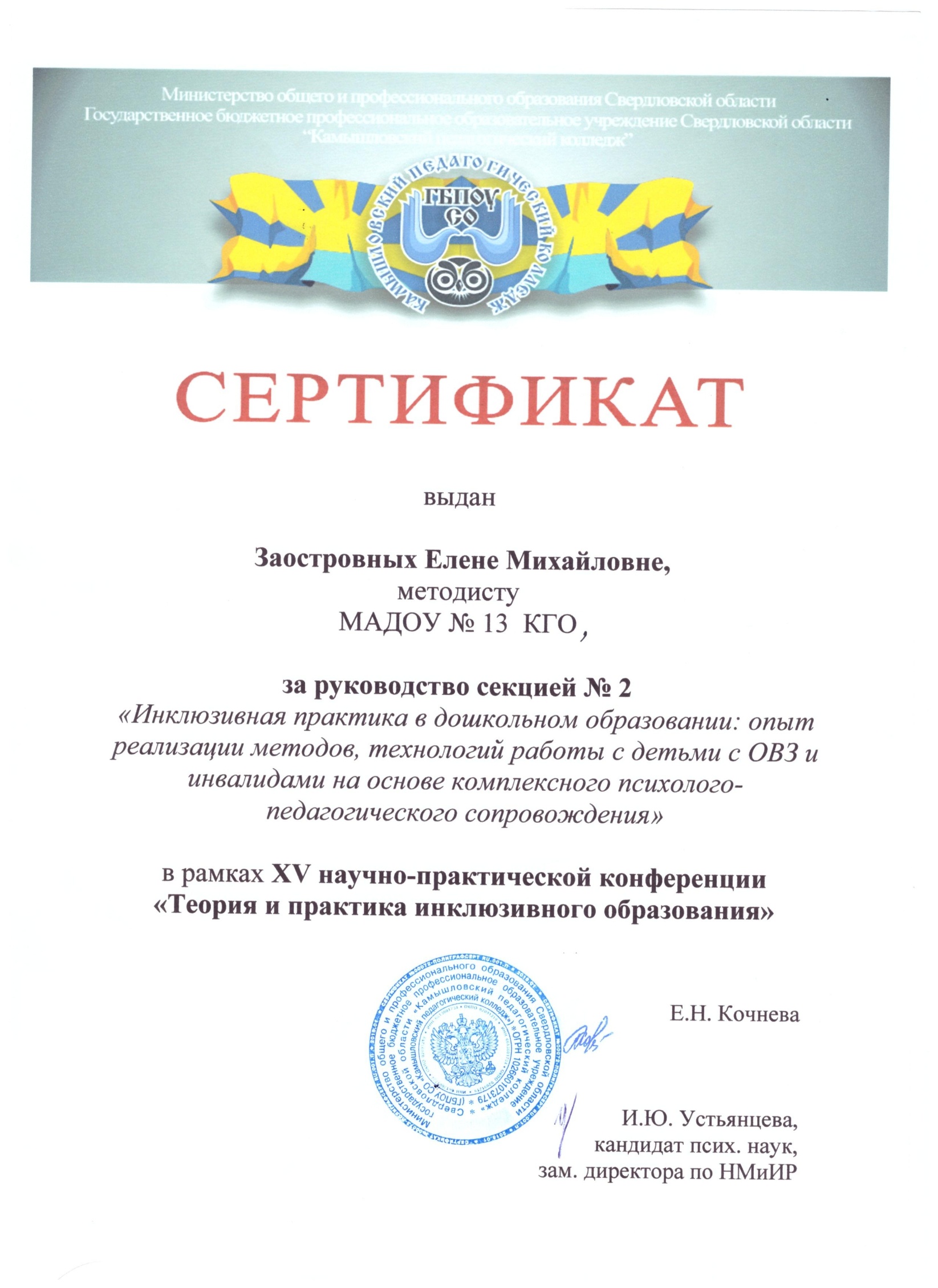 Приложение 1Образцы библиографического описания разных видов печатной продукции по ГОСТ 7.0.5.-2008Статьи из журналов:Адорно Т. В. К логике социальных наук // Вопр. философии. 2020. № 10. С. 48-49. Монографии:Тарасова В. И. Политическая история Латинской Америки : учеб. для вузов. М. : Проспект, 2006. Философия культуры и философия науки: проблемы и гипотезы :межвуз. сб. науч. тр. / под ред. С. Ф. Мартыновича. Саратов : Изд-во Сарат. ун-та, 1999. - 199 с.Райзберг Б. А., Лозовский Л. Ш., Стародубцева Е. Б. Современный экономический словарь. М. : ИНФРА-М, 2006. Авторефераты:Глухов В. А. Исследование, разработка и построение системы электронной доставки документов в библиотеке :автореф. дис…. канд. техн. наук. Новосибирск, 2000. Диссертации:Фенухин В. И. Этнополитические конфликты в современной России: на примере Северо-Кавказского региона : дис. … канд. полит. наук. М., 2002. Аналитические обзоры:Экономика и политика России и государств ближнего зарубежья :аналит. обзор, апр. 2007 / Рос. акад. наук, Ин-т мировой экономики и междунар. отношений. М. : ИМЭМО, 2007. Материалы конференцийАрхеология: история и перспективы: сб. ст. Первой межрегион. конф., Ярославль, 2003.Марьинских Д. М. Разработка ландшафтного плана как необходимое условие устойчивого развития города (на примере Тюмени) // Экология ландшафта и планирование землепользования : тезисы докл. Всерос. конф. (Иркутск, 11-12 сент. .). Новосибирск, 2000. Интернет-документы:Логинова Л. Г. Сущность результата дополнительного образования детей // Образование: исследовано в мире :междунар. науч. пед. интернет-журн. 21.10.03. URL: http://www.oim.ru/reader.asp?nomer= 366 (дата обращения: 17.04.2021).Список литературы в тезисах, методических разработках должен включать источники за последние 5 лет. Приложение 2Образец оформления текста тезисовИнтенсив-формы с привлечением работодателейкак основа развития профессиональной мотивациибудущих воспитателей к педагогической деятельностив ГАПОУ СО «Камышловском педагогическом колледже» (Секция №2)Якимова Анна Викторовна, методист ГАПОУ СО «Камышловский педагогический колледж»,e-mail: a.v.yakimova@yandex.ru,г. КамышловИнтенсив-формы является одним из инструментов подготовки молодых специалистов к профессиональной деятельности и развития мотивации к педагогической деятельности, так  как … [1]. …..Список литературы: Приложение 3Макет титульного листа методической разработкиПолное наименование ОУНаименование методической разработки   ……(например, Сценарий деловой игры…)Секция …(номер и название)Исполнитель (и):ФИО, должность, *участник Проекта «Старт в будущее», наставник (при наличии) …ОУ, территория:…Адрес (а) электронной почты: ….Город, годПриложение 4СОГЛАСИЕ НА ОБРАБОТКУ и РАСПРОСТРАНЕНИЕ ПЕРСОНАЛЬНЫХ ДАННЫХ Я,_______________________________________________________________________________,(ФИО без сокращений)(далее - субъект персональных данных), подтверждаю свое участие в XXII Всероссийской научно-практической конференции  для руководящих и педагогических работников «Профориентационная деятельность в образовательной организации на современном этапе: теоретические основы и лучшие практики»,  (далее - НПК), в соответствии с Федеральным законом от 27.07.2006 №-152-ФЗ «О персональных данных», даю согласие на обработку и распространение моих персональных данных, содержащихся в Заявке на данную НПК, Организатору конкурса - ГАПОУ СО «Камышловский педагогический колледж», Россия, Свердловская область, город Камышлов, ул. Маяковского, 11) (далее - Колледж) в целях проведения НПК.Настоящим разрешаю колледжу совершать обработку персональных данных, указанных в настоящей Заявке, а именно фамилия, имя, отчество, должность, номер телефона, адрес электронной почты, место работы, адрес образовательной организации (места работы) в форме сбора, записи, систематизации, накопления, хранения, уточнения (обновления, изменения), извлечения, использования, обезличивания,  удаления в целях реализации НПК, в том числе учета участников НПК, рассмотрения Заявки на НПК, подведения итогов НПК, в том числе путем опубликования на официальном сайте Колледжа сборника тезисов/методических разработок НПК. Даю согласие на обработку и распространение следующих персональных данных:Сведение об информационных ресурсах Оператора, посредством которых будет осуществляться предоставление доступа неограниченному кругу лиц к персональным данным субъекта________Настоящее Разрешение действует с даты его подписания до момента его письменного отзыва. Я подтверждаю, что полностью ознакомлен(-а) с вышеупомянутым Разрешением до его подписания и проинформирован (-а), что могу отозвать свое Разрешение в любое время путем направления отзыва в письменной форме Колледжу, направив отзыв ценным письмом с описью о вложении.Настоящее Разрешение считается отозванным по истечении четырнадцати дней с даты получения Колледжем отзыва Разрешения. Я согласен (-а) на обработку Колледжем персональных данных в форме уничтожения, если по истечении одного года с даты подписания настоящего Согласия или ранее я не воспользуюсь правом отзыва.Дата заполнения________________________Подпись заявителя _________________(_________)Приложение 5Реквизиты для оплатыгосударственное автономное профессиональное образовательное учреждение Свердловской области «Камышловский педагогический колледж».624860 Свердловская обл., г. Камышлов,  ул. Маяковского, д. 11. ИНН/КПП 6613001734/663301001Министерство финансов Свердловской области (ГАПОУ СО «Камышловский педагогический колледж»)Единый казначейский счет 40102810645370000054Казначейский счет 03224643650000006200Банк: Уральское ГУ Банка России//УФК по Свердловской области, г. Екатеринбургл/с 33012010800 ОКТМО 65741000ОКАТО 65440000000БИК 016577551КБК 00000000000000000130По вопросам оплаты можно обращаться по почте byhgoukpk@mail.ru (почта бухгалтерии), тел.834375 23402 Внимание, при оплате через онлайн банк, выбираем  - оплата за обучениеПриложение 6ДЛЯ ЮРИДИЧЕСКИХ ЛИЦДоговоро возмещении затрат, связанных с организацией и публикацией тезисов, методических разработок НПКг. Камышлов                                                                                            «___» ____________ 20____г.Государственное автономное профессиональное образовательное учреждение Свердловской области «Камышловский педагогический колледж», именуемое в дальнейшем «Исполнитель», в лице директора Кочневой Елены Николаевны, действующего на основании Устава, с одной стороны, и __________________________________________________________________________________ __________________________________________________________________________________,именуемое в дальнейшем «Заказчик», в лице ___________________________________________ __________________________________________________________________________________, действующего на основании Устава, с другой стороны, заключили настоящий договор о нижеследующем:Предмет договора1.1. По настоящему договору Исполнитель принимает на себя обязательства по проведению XXII Всероссийской научно-практической конференции для руководящих и педагогических работников «Профориентационная деятельность в образовательной организации на современном этапе: теоретические основы и лучшие практики» в заочной форме.1.2. По настоящему договору Исполнитель обязуется принять тезисы/ методические разработки/презентационные материалы о проектах от Заказчика и опубликовать их в сборнике материалов Конференции, а Заказчик обязуется оплатить публикацию тезисов, методических разработок/презентационных материалов в данном сборнике на условиях настоящего договора, оформить электронное свидетельство о публикации.1.3. В сборнике публикуются тезисы/методические разработки, представленные и оплаченные Заказчиком до 28.02.2024 г.2. Стоимость работ и порядок расчетов2.1. Стоимость публикации тезисов (до 5 стр.) и методических разработок XXII Всероссийской научно-практическая конференция для руководящих и педагогических работников «Профориентационная деятельность в образовательной организации на современном этапе: теоретические основы и лучшие практики»  составляет 300 рублей 00 коп. (триста рублей 00 коп.)2.2. Стоимость работ определена на основании калькуляции и включает компенсацию всех издержек Исполнителя по выполнению предусмотренных настоящим договором работ.2.3. Заказчик осуществляет 100% предоплату по условиям настоящего договора до 28.02.2024г.2.4. Оплата работ по настоящему договору осуществляются в безналичной форме путем перечисления денежных средств на счет Исполнителя, указанный в реквизитах в настоящем договоре, либо внесением денежных средств в кассу.3. Срок действия договора и выполнения работ 3.1. Договор вступает в действие с момента подписания его обеими сторонами и действует до 28.04.2023 г.3.2. Срок выполнения работ с 28.02.2024 г. по 30.04.2024г.3.3. Работа считается выполненной, если тезисы/методические разработки материалы опубликованы в сборнике материалов НПК, оформлено свидетельство о публикации.4. Ответственность сторон4.1. В случае одностороннего отказа от исполнения обязательств Заказчиком, последний обязан оплатить Исполнителю фактически понесенные им расходы, если они оказаны в соответствии с п.1.1. Договора.4.2. В случае одностороннего отказа от исполнения обязательств Исполнителем, последний обязуется возвратить перечисленные Заказчиком денежные средства, за исключением фактически понесенных расходов за оказываемые услуги, если они были оказаны в соответствии с условиями настоящего договора.5. Заключительные положения5.1. Настоящий договор составлен в двух экземплярах - по одному для каждой стороны, -  имеющих одинаковую юридическую силу. 5.2. Любые изменения и дополнения к настоящему договору действительны лишь при условии, что они совершены в письменной форме и подписаны сторонами.6. Юридические адреса, банковские реквизиты и подписи сторон.Приложение 7АКТсдачи – приемки выполненных работпо договору № ________ от «___» ________________ 20___ г.о возмещении затрат, связанных с организацией и публикацией тезисов/ методических разработок XXII Всероссийской научно-практическая конференция для руководящих и педагогических работников «Профориентационная деятельность в образовательной организации на современном этапе: теоретические основы и лучшие практики»Составлен  « ____ » _________________  20_____ г. Государственное автономное профессиональное образовательное учреждение Свердловской области «Камышловский педагогический колледж», именуемое в дальнейшем «Исполнитель», в лице директора Кочневой Елены Николаевны, действующего на основании Устава, с одной стороны, и ________________________________________________________________________________________________________________________________________,именуемое в дальнейшем «Заказчик», в лице ____________________________________________________________________________________________________, действующего на основании Устава, с другой стороны, составили настоящий акт о нижеследующем:1. Работа – публикация тезисов, методических разработок в сборнике материалов и организация XXII Всероссийской научно-практическая конференция для руководящих и педагогических работников «Профориентационная деятельность в образовательной организации на современном этапе: теоретические основы и лучшие практики»  выполнена в соответствии с договором в полном объеме и в установленный срок.2. Работа выполнена на сумму _____ руб. 00 коп. (_______ рублей 00 коп.)Приложение 8ЗАЯВКАучастника XXII Всероссийской научно-практическая конференция для руководящих и педагогических работников «Профориентационная деятельность в образовательной организации на современном этапе: теоретические основы и лучшие практики» (28 февраля 2024 г.): *Если несколько авторов тезисов или методической разработки, то заполняются сведения о каждом авторе в одной таблице.*Одна заявка заполняется на одну работу*Просим заявку оформить в текстовом форматеЗаявки на участие в Конференции принимаются на почту Оргкомитета: pulnikova.katya@inbox.ru до 28 февраля 2024 (включительно)МИНИСТЕРСТВООБРАЗОВАНИЯ И МОЛОДЕЖНОЙ ПОЛИТИКИСВЕРДЛОВСКОЙ ОБЛАСТИгосударственное автономное  профессиональное образовательное учреждениеСвердловской области«Камышловский педагогический колледж»Маяковского ул., д. . Камышлов,Свердловская область, 624860тел. (34375) 2-08-03, факс 2-08-03,Е-mail: izkpk@mail.ru№ 15 от 15.01.2024 г.Руководителямуправления образования муниципальных образованийРуководителямдошкольных образовательных организаций, общеобразовательных организаций, профессиональных образовательных организаций, организаций дополнительного образования 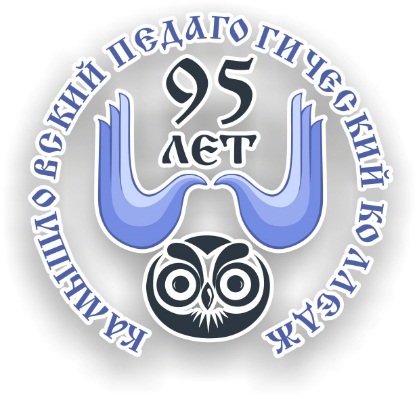 Категория персональных данныхПеречень персональных данныхРазрешаю к распространению (да/ нет)Разрешаю к распространению неограниченному кругу лиц (да/ нет)Условия и запретыДополнительные условияОбщие пер- сональные данныеФамилияОбщие пер- сональные данныеИмяОбщие пер- сональные данныеОтчествоОбщие пер- сональные данныеМесто работыОбщие пер- сональные данныеДолжность Информационный ресурсДействия с персональными даннымиОфициальный сайт ГАПОУ СО «Камышловский педагогический колледж - https://kpk.uralschool.ru/, подраздел «Февральские НПК»Предоставление сведений неограниченному кругу лицИСПОЛНИТЕЛЬ:ЗАКАЗЧИК:ГАПОУ СО «Камышловский педагогический колледж»Юридический и фактический адрес: 624860, Свердловская область, г.Камышлов, ул.Маяковского,11ИНН/КПП 6613001734/663301001Банк Уральское ГУ Банка РоссииЕдиный казначейский счет 40102810645370000054Казначейский счет 03224643650000006200л/с 30012010800 – субсидии на выполнение гос. заданиял/с 31012010800 – субсидии на иные целиБИК 016577551Тел.: 8 (34375) 2-08-03Директор ______________ (Е.Н. Кочнева)М.П.РАБОТУ СДАЛ – ИСПОЛНИТЕЛЬ:РАБОТУ ПРИНЯЛ – ЗАКАЗЧИК:ГАПОУ СО «Камышловский педагогический колледж»Юридический и фактический адрес: 624860, Свердловская область, г.Камышлов, ул.Маяковского,11ИНН/КПП 6613001734/663301001Банк Уральское ГУ Банка РоссииЕдиный казначейский счет 40102810645370000054Казначейский счет 03224643650000006200л/с 30012010800 – субсидии на выполнение гос. заданиял/с 31012010800 – субсидии на иные целиБИК 016577551Тел.: 8 (34375) 2-08-03Директор ______________ (Е.Н. Кочнева)М.П.Фамилия Имя Отчество (полностью)Округ РФОбласть, муниципальное образования, город/село и т.п.Место работы/обучения (полностью и сокращенное название по Уставу)Должность/специальность, курсУченая степень, звание (при наличии)Контактный телефон (с кодом города)e-mail (для рассылки электронного варианта сборника и сертификата)Номер секцииТема тезисовТема методической разработкиНомер квитанции об оплатеНаименование подтверждающих документов для скидки (при наличии), категория участников (выпускник колледжа и т.п.)